ΑΡΙΘΜΟΙ (2) 1. Ποιος αριθμός είναι κατά 100 μεγαλύτερος από τον αριθμό 5 432; (α) 6 432 (β) 5 532 (γ) 5 442 (δ) 5 4332. Ποιος αριθμός είναι κατά 5 μικρότερος από το 203; Απάντηση: _____________________________ 3. Γράψε τον αριθμό που είναι κατά 1000 μεγαλύτερος από το 56 821. Απάντηση: _____________________________4. Σε ποιο ζευγάρι αριθμών ο δεύτερος αριθμός είναι κατά 100 μεγαλύτερος από τον πρώτο;(α) 199 και 209(β) 4 236 και 4 246(γ) 9 635 και 9 735 (δ) 51 863 και 52 863 5. Όταν αφαιρέσεις από το 900 έναν από τους παρακάτω αριθμούς, το αποτέλεσμα είναι μεγαλύτερο από το 300. Ποιος είναι ο αριθμός; (α) 823 (β) 712 (γ) 667 (δ) 579 6. Ποια από τις μαθηματικές προτάσεις είναι ορθή; (α) 968 < 698 (β) 968 < 689 (γ) 968 > 689 (δ) 968 = 689 7. H Άννα έχει τις πιο κάτω κάρτες με αριθμούς.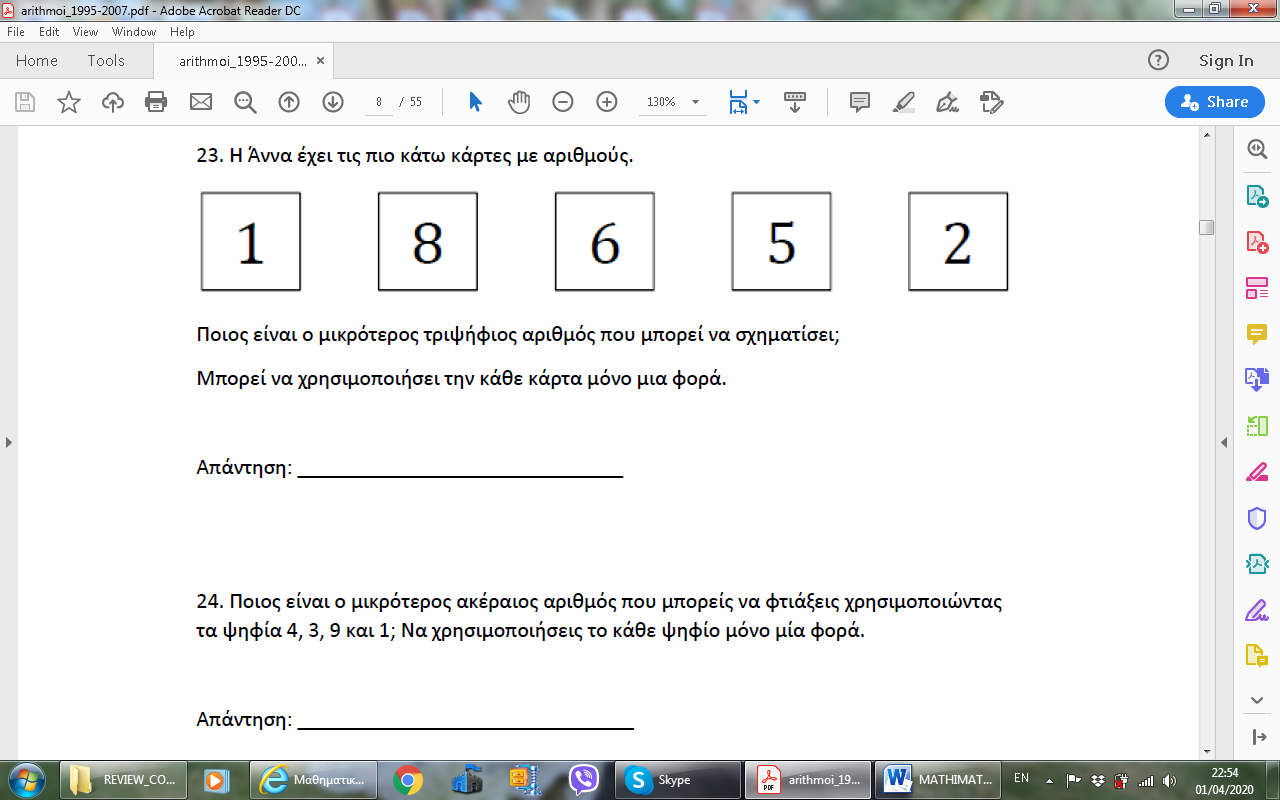 Ποιος είναι ο μικρότερος τετραψήφιος αριθμός που μπορεί να σχηματίσει; Μπορεί να χρησιμοποιήσει την κάθε κάρτα μόνο μια φορά. Απάντηση: ______________________________ 8. Ποιος είναι ο μικρότερος ακέραιος αριθμός που μπορείς να φτιάξεις χρησιμοποιώντας τα ψηφία 4, 3, 9 και 1; Να χρησιμοποιήσεις το κάθε ψηφίο μόνο μία φορά. Απάντηση: _______________________________ 9. Ποιος αριθμός όταν στρογγυλοποιηθεί στην πλησιέστερη εκατοντάδα γίνεται 600; (α) 62 (β) 160 (γ) 546 (δ) 586 (ε) 660 10. 5631 + 286 = Απάντηση: ______________________________11. Κάνε την πρόσθεση:                                               6971                                          +   5291(α) 11 162 (β) 12 162 (γ) 12 262 (δ) 1 211 16212. Κάνε την αφαίρεση:                                                6000                                               - 2369(α) 4369 (β) 3742 (γ) 3631 (δ) 353113.                                                  942                                               - 5_7                                                 415Ο Μάνος έκανε την αφαίρεση που είχε ως εργασία στο σπίτι, αλλά έχυσε λίγο από το γάλα του πάνω στο τετράδιο. Ένα ψηφίο δεν μπορεί να διαβαστεί. Η απάντηση, 415, ήταν ορθή. Ποιο είναι το ψηφίο που δε φαίνεται; Απάντηση: ______________________________14.                                             Πρόσθεση                                   4 + 4 + 4 + 4 + 4 = 20Γράψε την πιο πάνω πρόσθεση ως πολλαπλασιασμό. ______ × ______ = ______15. Πόσο κάνει 3 φορές το 23; (α) 323 (β) 233 (γ) 69 (δ) 26Αναμένω αν θέλετε να μου στείλετε τις απαντήσεις σας για να τις ελέγξω!